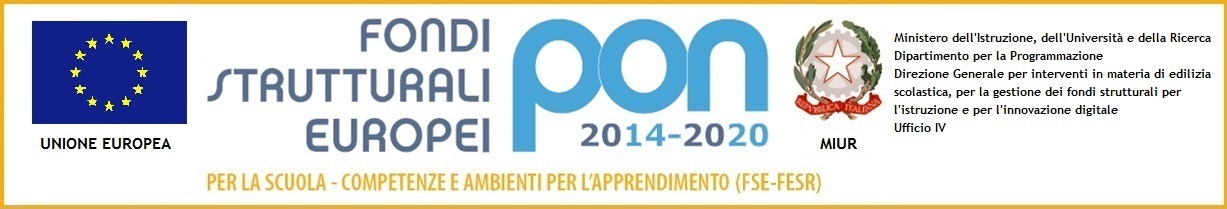 MINISTERO DELL’ISTRUZIONE, DELL’UNIVERSITA’ E DELLA RICERCAUFFICIO SCOLASTICO REGIONALE PER IL LAZIOIstituto Comprensivo URUGUAYCodice fiscale: 97198910586 –  Cod. meccanografico: RMIC80700P – Distretto 12°SEDE CENTRALE: Via Giuseppe de Santis, 33 – 00139 Roma  06 8181662 - / fax 1782206350www.istitutouruguay.it  RMIC80700P@istruzione.it   pec: RMIC80700P@pec.istruzione.it AVVISOIn considerazione dell’emergenza epidemiologica da COVID – 19, il ricevimento del pubblico è sospeso.Si invita, pertanto, il pubblico ad avvalersi, per ogni necessità, della posta elettronica agli indirizzi PEC e PEO reperibili sul sito internet di questa Amministrazione.Si ringrazia per la collaborazione.IL DIRIGENTE SCOLASTICO     ANGELA MINERVA	(firma autografa sostituita a mezzo stampa ex art. 3 del D. lgs. 39/93)